Муниципальная газетаЗЛАТОРУНОВСКИЙ     ВЕСТНИК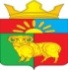 Издается с 2005 г.№ 129 января 2021http://mozlat.gbu.ru.ОФИЦИАЛЬНОГазета «Златоруновский  Вестник» №1 январь 2021 года. Тираж 15 экз. Распространяется бесплатно. Тел. для справок: 8-(39156)-24236АДМИНИСТРАЦИЯ ЗЛАТОРУНОВСКОГО СЕЛЬСОВЕТАУЖУРСКОГО РАЙОНА КРАСНОЯРСКОГО КРАЯПОСТАНОВЛЕНИЕ19.01.2021                                     п. Златоруновск                                          № 2Руководствуясь  пунктом 22 статьи 20 Федерального закона от 21.12.2001 № 178-ФЗ «О приватизации государственного и муниципального имущества», статьей 7 Устава Златоруновского сельсовета Ужурского района Красноярского края ПОСТАНОВЛЯЮ:1. Утвердить «Порядок разработки и утверждения условий конкурса, порядка контроля за исполнением и порядка подтверждения победителем конкурса исполнения таких условий», согласно Приложению.2. Настоящее Постановление вступает в силу со дня его официального опубликования в газете «Златоруновский вестник» и официальном сайте администрации Златоруновского сельсовета.        3. Контроль за исполнением настоящего Постановления возложить на заместителя Главы сельсовета Ватину Л.М.	И.о.главы сельсовета                                                                      Л.М.ВатинаПриложение № 1 к ПостановлениюАдминистрации Златоруновского сельсоветаот  19.01.2021   № 2Порядок разработки и утверждения условий конкурса по продаже муниципального имущества, контроля за исполнением условий конкурса и порядка подтверждения победителем конкурса исполнения таких условий1. Общие положения1.1. Настоящий Порядок определяет правила разработки и утверждения условий конкурса по продаже имущества, находящегося в муниципальной собственности администрации Златоруновского сельсовета  (далее - конкурс), контроля за исполнением условий конкурса и порядка подтверждения победителем конкурса исполнения таких условий.1.2. Организацию проведения конкурса осуществляет администрация Златоруновского сельсовета  1.3. Продавцом муниципального имущества муниципального образования Златоруновский сельсовет выступает администрация Златоруновского сельсовета.2. Порядок разработки и утверждения условий конкурса2.1. Разработка условий конкурса осуществляется администрацией Златоруновского сельсовета.2.2. Условия конкурса должны содержать экономическое обоснование, сроки их исполнения, порядок подтверждения победителем конкурса исполнения таких условий. Условия конкурса не подлежат изменению.2.3. Условия конкурса утверждаются Постановлением администрации Златоруновского сельсовета.3. Порядок контроля за исполнением условий конкурса и подтверждением победителем конкурса исполнения таких условий3.1. Контроль за исполнением условий конкурса в соответствии с заключенным с победителем конкурса договором купли-продажи осуществляется администрацией Златоруновского сельсовета.3.2. Для обеспечения эффективного контроля исполнения условий конкурса администрация Златоруновского сельсовета  обязана:вести учет договоров купли-продажи имущества, заключенных по результатам конкурса;осуществлять учет обязательств победителей конкурса, определенных договорами купли-продажи имущества, и контроль за их исполнением;принимать от победителей конкурса отчетные документы, подтверждающие исполнение условий конкурса;проводить проверки документов, представляемых победителями конкурса в подтверждение исполнения условий конкурса, а также проверки фактического исполнения условий конкурса в месте расположения проверяемых объектов;принимать предусмотренные федеральным законодательством и договором купли-продажи меры воздействия, направленные на устранение нарушений и обеспечение выполнения условий конкурса.3.3. В случае, если объектом продажи на конкурсе являются акции открытого акционерного общества, доли в уставном капитале общества с ограниченной ответственностью, со дня заключения договора купли-продажи акций, долей и до перехода права собственности на проданные на конкурсе акции открытого акционерного общества, доли в уставном капитале общества с ограниченной ответственностью победитель конкурса осуществляет голосование по указанным акциям, долям в органах управления хозяйственных обществ по своему усмотрению на основании полученной доверенности, за исключением вопросов, указанных в пункте 19 статьи 20 Федерального закона от 21 декабря 2001 г. «О приватизации государственного и муниципального имущества», голосование по которым осуществляется победителем конкурса в соответствии с полученными письменными директивами.Продавец доводит до сведения победителя конкурса поступившую от открытого акционерного общества, общества с ограниченной ответственностью информацию о проведении общих собраний акционеров, общих собраний участников общества и передает победителю конкурса полученные от открытого акционерного общества, общества с ограниченной ответственностью документы (повестку дня, извещение, бюллетени для голосования и т.п.), а также доверенность и письменные директивы в течение пяти рабочих дней со дня поступления.3.4. Периодичность и форма представления отчетных документов об исполнении условий конкурса победителем конкурса определяются договором купли-продажи имущества с учетом того, что документы представляются не чаще одного раза в квартал.В течение 10 рабочих дней с даты истечения срока выполнения условий конкурса победитель представляет в администрацию Златоруновского сельсовета   сводный (итоговый) отчет о выполнении им условий конкурса с приложением всех необходимых документов.3.5. В течение двух месяцев со дня получения сводного (итогового) отчета о выполнении условий конкурса администрация Златоруновского сельсовета  обязана на его основании осуществить проверку фактического исполнения условий конкурса. Указанная проверка проводится созданной администрацией Златоруновского сельсовета  для этих целей комиссией по проверке исполнения условий конкурса (далее - комиссия). Состав комиссии утверждается постановлением администрации Златоруновского сельсовета  	3.6. Комиссия осуществляет:анализ поступивших от победителя конкурса документов, связанных с выполнением условий конкурса;проверку фактического исполнения условий конкурса непосредственно по месту нахождения проверяемых объектов путем их осмотра.3.7. Комиссия вправе:привлекать к своей работе экспертов и консультантов с их согласия;проводить выездные заседания;запрашивать у победителя конкурса иные необходимые документы и информацию.3.8. По результатам проверки и рассмотрения сводного (итогового) отчета о выполнении условий конкурса комиссия составляет акт о выполнении победителем конкурса условий конкурса (далее - акт).3.9. В акте в обязательном порядке указываются номер акта, дата его составления, состав комиссии, привлеченные эксперты, консультанты, условия конкурса, перечень документов, подтверждающих выполнение таких условий, заключения экспертов, консультантов, выводы и предложения комиссии по вопросу признания выполнения победителем условий конкурса.Акт подписывается всеми членами комиссии, принявшими участие в ее работе. Особое мнение членов комиссии оформляется письменно и прилагается к акту.3.10. Акт утверждается главой Златоруновского сельсовета  в течение 10 дней со дня его подписания.Обязательства победителя конкурса по выполнению условий конкурса считаются исполненными в полном объеме с момента утверждения акта.АДМИНИСТРАЦИЯ ЗЛАТОРУНОВСКОГО СЕЛЬСОВЕТАУЖУРСКИЙ РАЙОН КРАСНОЯРСКИЙ КРАЙПОСТАНОВЛЕНИЕ19.01.2021                           п. Златоруновск                                                  № 3Об утверждении муниципальной программы по профилактикетерроризма и экстремизма на территории муниципального образования Златоруновский сельсоветУжурского района Красноярского края  на 2021годВ соответствии со ст.14 Федерального Закона от 06.10.2003 г. № 131-ФЗ «Об общих принципах организации местного самоуправления в Российской Федерации», Федеральными законами от 6 марта 2006 года № 35-ФЗ "О противодействии терроризму", от 25 июля 2002 года № 114-ФЗ "О противодействии экстремистской деятельности" и руководствуясь статьей  8 Устава Златоруновского сельсовета, в целях профилактики терроризма и экстремизма, а так же минимизации и (или) ликвидации последствий проявления терроризма и экстремизма на территории муниципального образования Златоруновский сельсовет, ПОСТАНОВЛЯЮ:	1. Утвердить муниципальную программу по профилактике терроризма и экстремизма на территории  муниципального образования Златоруновский сельсовет  Ужурского района Красноярского края на 2021 год3.Разместить настоящее постановление на сайте администрации Златоруновского сельсовета http://mozlat.ru.4.Настоящее постановление вступает в силу со дня его официального опубликования в газете «Златоруновский вестник».5.Контроль за выполнением настоящего постановления оставляю за собой.И.о.Главы сельсовета                                                                         Л.М.ВатинаУтвержденапостановлением администрацииЗлаторуновского сельсовета от 19.01.2021 № 3Паспортмуниципальной программы «Профилактика терроризма и экстремизма на территории муниципального образования Златоруновский сельсовет» на 2021 год1.Содержание проблемы и необходимости ее решенияпрограммным методомНастоящая Программа разработана, как один из механизмов реализации на территории муниципального образования  Златоруновский сельсовет Ужурского района Красноярского края  Федерального закона Российской Федерации от 06.03.2006 № 35-ФЗ «О противодействии терроризму», Федерального закона от 25.07.2002г. № 114-ФЗ «О мерах по противодействию экстремистской деятельности», Стратегии противодействия экстремизму в Российской Федерации до 25 года, утвержденной Президентом Российской Федерации от 28.11.2014 №Пр-2753.	В современных условиях сохраняется угроза проникновения на территорию муниципального образования Златоруновский сельсовет Ужурского района Красноярского края представителей террористических организаций и совершения ими террористических актов. Внедрение программно-целевого метода позволит комплексно реализовать меры по профилактике терроризма и экстремизма на территории муниципального образования Златоруновский сельсовет Ужурского района Красноярского края.К основным принципам по борьбе с терроризмом и экстремизмом относятся:- обеспечение и защита основных прав и свобод человека и гражданина;- законность;- неотвратимость наказания за осуществление террористической и экстремистской деятельности;- системность и комплексное использование политических, информационно пропагандистских, социально- экономических, правовых, социальных и иных мер;	- недопустимость уступок террористам и экстремистам.	- минимизация и (или) ликвидация последствий проявления терроризма и экстремизма в границах поселения.В целях противодействия терроризму и экстремизму органы местного самоуправления в пределах своей компетенции в приоритетном порядке осуществляют профилактические, в том числе воспитательные, пропагандистские, меры, направленные на предупреждение террористической и экстремистской деятельности.2.Основные цели, задачи программы, сроки и этапы ее реализацииЦелью Программы является проведение на территории  муниципального образования Златоруновский сельсовет Ужурского района Красноярского края комплекса мер по профилактике терроризма и экстремизма, а также минимизации и ликвидации последствий их проявлений, повышение уровня антитеррористической защищённости критически важных, потенциально опасных объектов и мест массового пребывания людей на территории муниципального образования Златоруновский сельсовет Ужурского района Красноярского края. Программа включает мероприятия по приоритетным направлениям борьбы с терроризмом и экстремизмом.К числу основных направлений в сфере обеспечения национальной безопасности необходимо отнести:-обеспечение антитеррористической защищенности зданий и объектов социального назначения, находящегося в ведении муниципального образования;–разработка программных мероприятий с указанием денежных средств, потраченных на их реализацию.- реализация мер по профилактике этнического и религиозного экстремизма и предупреждению межэтнических конфликтов. Для достижения этих целей в 2021 г. необходимо решить следующие основные задачи:Основные задачи программы: 1. Реализация государственной политики в области борьбы с терроризмом в Российской Федерации и рекомендаций, направленных на выявление и устранение причин и условий, способствующих осуществлению террористической деятельности,2. Совершенствование системы профилактических мер антитеррористической и антиэкстремистской направленности;3. Совершенствование систем технической защиты критически важных объектов и мест массового скопления людей от угроз террористического характера.4. Проведение воспитательной, пропагандистской работы с населением муниципального образования Златоруновский, направленной на предупреждение террористической и экстремистской деятельности, в том числе по действиям при угрозе и во время террористического акта.Срок реализации Программы:2021годНа первом этапе осуществляется разработка и утверждение необходимых правовых актов муниципального образования Златоруновский сельсовет, обеспечивающих реализацию мероприятий Программы, на основном этапе непосредственно реализуются мероприятия Программы.Выбор программных мероприятий и определение объемов их финансирования обусловлены оценкой их вклада в решение задач, связанных с обеспечением достижения главной цели Программы.Мероприятия будут выполняться в соответствии с утвержденными сроками. Мероприятия могут быть скорректированы в установленном порядке.3. Перечень программных мероприятий4. Ресурсное обеспечение долгосрочной программыМероприятия Программы реализуются за счёт средств местного бюджета. Общий объем средств для реализации программных мероприятий, составляет  500  рублей, из них:- в 2021 году -  500 рублейДля реализации программных мероприятий могут привлекаться внебюджетные источники.5. Механизм реализации программыВсе мероприятия Программы реализуются на основе разрабатываемой методической базы.Для каждого вида мероприятия разработан план организационных действий с указанием конкретного вида деятельности, методики, ответственного органа, сроков реализации и ресурсов, необходимых для осуществления того или иного мероприятия.Программа содержит перечень первоочередных мер по профилактике терроризма и экстремизма на территории муниципального образования Златоруновский сельсовет Ужурского района Красноярского края, который не является исчерпывающим, может изменяться, уточняться и дополняться. 6. Оценка социально-экономической эффективности реализации программных мероприятийРеализация комплекса программных мероприятий позволит: - повысить эффективность принимаемых администрацией муниципального образования Златоруновский сельсовет Ужурского района Красноярского края мер по профилактике терроризма и экстремизма, а также минимизации и ликвидации последствий их проявлений. - сократить затраты на ликвидацию последствий возможных террористических актов;- сохранить жизни и здоровье людей.Планируемое изменение показателей7. Контроль за ходом реализации программыУправление реализацией программы осуществляет администрация  Златоруновского сельсовета, которая обеспечивает согласованность действий по реализации программных мероприятий, целевому, эффективному использованию бюджетных средств, обеспечивает осуществление взаимодействие участников Программы.Исполнитель программных мероприятий в лице администрации муниципального образования Златоруновский сельсовет Ужурского района Красноярского края несёт ответственность за реализацию программы, достижение конечных результатов и эффективное использование средств, выделяемых на финансирование мероприятий программы.АДМИНИСТРАЦИЯ ЗЛАТОРУНОВСКОГО СЕЛЬСОВЕТАУЖУРСКИЙ РАЙОН КРАСНОЯРСКИЙ КРАЙПОСТАНОВЛЕНИЕ19.01.2021                                         п. Златоруновск                                    № 4Об утверждении оценки социально-экономическойэффективности  реализации программы по профилактикетерроризма и экстремизма на территории Златоруновскогосельсовета за 2020 год	В соответствии с Федеральным законом от 06.10.2003 № 131-ФЗ «Об общих принципах организации местного самоуправления в Российской Федерации», частью 3 статьи 179 Бюджетного кодекса Российской Федерации, Уставом Златоруновского сельсовета Ужурского района Красноярского края ПОСТАНОВЛЯЮ:	1.Утвердить отчет о ходе реализации  и оценки социально-экономической эффективности реализации программы по профилактике терроризма и экстремизма на территории Златоруновского сельсовета за 2020 год. (приложение №1)	2. Опубликовать постановление в газете  «Златоруновский вестник»                              и на Официальном сайте администрации Златоруновского сельсовета http://mozlat.ru.        3. Постановление вступает в силу в день, следующий за днем его официального опубликования.И.о.Главы Златоруновского сельсовета                                        Л.М.ВатинаПриложение №1к постановлению администрацииЗлаторуновского сельсовета от   19.01.2021  № 4Отчето ходе реализации  и оценки социально-экономической эффективности реализации программы по профилактике терроризма и экстремизма на территории Златоруновского сельсовета за 2020 год.	Муниципальная программа по профилактике терроризма и экстремизма на территории Златоруновского сельсовета на 2019-2020 годы утверждена постановлением администрации Златоруновского сельсовета 19.02.2019 № 14	Заказчиком и разработчиком   является администрация Златоруновского сельсовета.	Основными целями программы являются:	-  усиление мер по защите населения Златоруновского сельсовета, объектов первоочередной антитеррористической защиты, расположенных на территории Златоруновского сельсовета,	- своевременное предупреждение, выявление и пресечение террористической и экстремистской деятельности.	Задачи программы:	 - реализация государственной политики в области борьбы с терроризмом в Российской Федерации и рекомендаций, направленных на выявление и устранение причин и условий, способствующих осуществлению террористической деятельности, создание эффективной системы государственного управления в кризисных ситуациях;	-  совершенствование системы профилактических мер антитеррористической и антиэкстремистской направленности;	- повышение ответственности  администрации Златоруновского сельсовета за организацию и результаты борьбы с терроризмом и экстремизмом;	-  совершенствование систем технической защиты критически важных объектов и мест массового скопления людей, которые могут быть избраны террористами в качестве потенциальных целей преступных посягательств;	-  укрепление технической оснащенности сил, привлекаемых для ликвидации террористических актов и минимизации их последствий;	- проведение воспитательной пропагандистской работы с населением муниципального образования Златоруновский сельсовет, направленной на предупреждение террористической и экстремистской деятельности.	Все поставленные цели и задачи за 2020 год были выполнены.	- Распространили среди населения памятки по действию населения, при различного вида угрозах,  террористического и экстремистского характера, а также антитеррористической культуре, по профилактике экстремизма – под роспись (на приобретение памяток было израсходовано 500 рублей)	Информирование населения по вопросам противодействия терроризму, предупреждению террористических актов,  по формированию толерантности и преодолению ксенофобии проводилась через средства массовой информации, газета «Златоруновский вестник»	Проводились беседы с учащимися по профилактике терроризма и экстремизма, в том числе по утверждению в сознании молодых людей идеи личной и коллективной обязанности уважать права человека и разнообразие в нашем обществе (как проявление культурных, этнических, религиозных, политических и иных различий между людьми), формированию нетерпимости к любым проявлениям экстремизма, выявлению в 
образовательных учреждениях участников неформальных молодежных
объединений экстремистской направленности.	  Среди населения на сходах граждан, проводили разъяснения положений Федерального закона Российской Федерации от 06.03.2006 № 35-ФЗ «О противодействии терроризму», Федерального закона от 25.07.2002г. № 114-ФЗ «О мерах по противодействии экстремистской деятельности», Указа Президента Российской Федерации от 15.02.2006 № 116 «О мерах по противодействию терроризму», Комплексного плана противодействия идеологии терроризма в Российской Федерации на 2013-2018 годы, утверждённого Указом Президента Российской Федерации 26.04.2013	Выявили бесхозные здания, строения, сооружения, принятие мер в соответствии с действующим законодательством	Наглядная  агитация по антитеррористической культуре, по профилактике экстремизма развешана во всех организациях.  	На всех подъездах распространены номера телефонов оперативных служб, которые необходимо поставить в известность при обнаружении предметов, подозрительных на взрывное устройство.	Осуществляется  контроль за использованием объектов муниципальной собственности	Постоянно проводятся проверок и состояния защищенности объектов 
жизнеобеспечения с целью оценки уровня их антитеррористической
устойчивости.	Проводили  профилактические работы по предупреждению террористической угрозы и экстремистских проявлений, контроль за соблюдением правил регистрационного учета граждан по месту жительства и месту пребывания	Проводили  мероприятия направленных на ранее предупреждение межэтнической напряженности, проявлений национального и религиозного экстремизма, информационно-пропагандистских, воспитательных мер.АДМИНИСТРАЦИЯ ЗЛАТОРУНОВСКОГО СЕЛЬСОВЕТАУЖУРСКИЙ РАЙОН КРАСНОЯРСКИЙ КРАЙПОСТАНОВЛЕНИЕ19.01.2021                            п. Златоруновск                                                     № 5Об утверждении Положения о межведомственнойкомиссии по оценке и обследованию помещения в целях признания его жилым помещением, жилого помещения пригодным (непригодным) для проживания граждан, а также многоквартирного дома в целях признания его аварийным и подлежащим сносу или реконструкцииВ соответствии с Жилищным кодексом Российской Федерации, Федеральным законом от 06.10.2003 № 131-ФЗ «Об общих принципах организации местного самоуправления в Российской Федерации», постановлением Правительства Российской Федерации от 28.01.2006 № 47 «Об утверждении положения о признании помещения жилым помещением, жилого помещения непригодным для проживания и многоквартирного дома аварийным и подлежащим сносу или реконструкции, садового дома жилым домом и жилого дома садовым домом», Уставом Златоруновского сельсовета, ПОСТАНОВЛЯЮ:	1. Постановление администрации Златоруновского сельсовета от 16.04.2019 №37 «Об утверждении Положения о межведомственной комиссии по оценке и обследованию помещения  в целях признания его жилым помещением, жилого  помещения пригодным (непригодным) для  проживания граждан, а также многоквартирного  дома в целях признания его аварийным и подлежащим  сносу или реконструкции, садового дома жилым домом и жилого дома садовым домом» признать утратившим силу.2. Утвердить Положение о межведомственной комиссии по оценке и обследованию помещения в целях признания его жилым помещением, жилого помещения пригодным (непригодным) для проживания граждан, а также многоквартирного дома в целях признания его аварийным и подлежащим сносу или реконструкции (Приложение № 1).3. Утвердить состав межведомственной комиссии по оценке и обследованию помещения в целях признания его жилым помещением, жилого помещения пригодным (непригодным) для проживания граждан, а также многоквартирного дома в целях признания его аварийным и подлежащим сносу или реконструкции (Приложение № 2).4. Контроль за исполнением настоящего Постановления возложить на специалиста по земельным вопросам А.А.Баус.	5. Опубликовать постановление в газете  «Златоруновский вестник»                              и на официальном сайте администрации Златоруновского сельсовета http://mozlat.ru.        6. Постановление вступает в силу в день, следующий за днем его официального опубликования.И.о.Главы Златоруновского сельсовета                                        Л.М.ВатинаПриложение № 1        к Постановлению администрации     от  19.01.2021 № 5Положениео межведомственной комиссии по оценке и обследованию помещенияв целях признания его жилым помещением, жилого помещения пригодным (непригодным) для проживания граждан, а также многоквартирного дома в целях признания аварийным и подлежащим сносу или реконструкции1. Общие положения1.1. Межведомственная комиссия по оценке и обследованию помещения в целях признания его жилым помещением, жилого помещения пригодным (непригодным) для проживания граждан, а также многоквартирного дома в целях признания аварийным и подлежащим сносу или реконструкции (далее - межведомственная комиссия) создана в соответствии с Жилищным кодексом Российской Федерации, постановлением Правительства Российской Федерации от 28.01.2006 № 47 «Об утверждении Положения о признании помещения жилым помещением, жилого помещения непригодным для проживания и многоквартирного дома аварийным и подлежащим сносу или реконструкции, садового дома жилым домом и жилого дома садовым домом» (далее – Постановление от 28.01.2006 № 47). 1.2. Межведомственная комиссия создается для оценки и обследования находящихся на территории Златоруновского сельсовета помещений в целях признания их жилыми помещениями; жилых помещений в целях признания их пригодными (непригодными) для проживания граждан; многоквартирных домов в целях признания их аварийными и подлежащими сносу или реконструкции; частных жилых помещений в целях признания их пригодными (непригодными) для проживания граждан на предмет соответствия указанных помещений и домов установленным в Постановлении от 28.01.2006 № 47 требованиям.Межведомственная комиссия создается, реорганизуется и ликвидируется Постановлением администрации Златоруновского сельсовета. Состав межведомственной комиссии утверждается Постановлением администрации Златоруновского сельсовета. В состав комиссии включаются представители администрации Златоруновского сельсовета. Председателем комиссии назначается должностное лицо администрации Златоруноского сельсовета. В состав комиссии включаются также представители органов, уполномоченных на проведение регионального жилищного надзора (муниципального жилищного контроля), государственного контроля и надзора в сферах санитарно-эпидемиологической, пожарной, экологической и иной безопасности, защиты прав потребителей и благополучия человека (далее - органы государственного надзора (контроля), а также в случае необходимости, в том числе в случае проведения обследования помещений на основании сводного перечня объектов (жилых помещений), находящихся в границах зоны чрезвычайной ситуации, предусмотренного пунктом 42 Постановления от 28.01.2006 № 47 - представители органов архитектуры, градостроительства и соответствующих организаций, эксперты, в установленном порядке аттестованные на право подготовки заключений экспертизы проектной документации и (или) результатов инженерных изысканий.	Собственник жилого помещения (уполномоченное им лицо), которое не относится к жилищному фонду Российской Федерации либо муниципальному жилищному фонду, привлекается к работе в комиссии с правом совещательного голоса и подлежит уведомлению о времени и месте заседания комиссии одним из способов:	путем направления уведомления заказным письмом;	путем вручения уведомления под роспись;	путем направления SMS-уведомления (при наличии письменного согласия заявителя на уведомление данным способом).	Порядок участия в работе комиссии собственника жилого помещения, получившего повреждения в результате чрезвычайной ситуации, устанавливается  администрацией Златоруновского сельсовета, создавшим комиссию.1.3. В своей деятельности межведомственная комиссия руководствуется Конституцией Российской Федерации, Жилищным кодексом Российской Федерации, Градостроительным кодексом Российской Федерации, Земельным кодексом Российской Федерации, Федеральным законом от 21.12.1994 № 69-ФЗ «О пожарной безопасности», постановлениями Правительства Российской Федерации от 28.01.2006 № 47 «Об утверждении Положения о признании помещения жилым помещением, жилого помещения непригодным для проживания и многоквартирного дома аварийным и подлежащим сносу или реконструкции, садового дома жилым домом и жилого дома садовым домом».2. Задачи межведомственной комиссии2.1. Основными задачами межведомственной комиссии являются:- оценка и обследование находящихся на территории Златоруновского сельсовета помещений в целях признания их жилыми помещениями; жилых помещений в целях признания их пригодными (непригодными) для проживания граждан; многоквартирных домов в целях признания их аварийными и подлежащими сносу или реконструкции; частных жилых помещений в целях признания их пригодными (непригодными) для проживания граждан на предмет соответствия указанных помещений и домов установленным в Постановлении от 28.01.2006 №47 требованиям;- составление актов обследований помещений, многоквартирных домов и заключений межведомственной комиссии об оценке соответствия помещения (многоквартирного дома) установленным в Постановлении от 28.01.2006 № 47 требованиям. 2.2. Решение задач осуществляется межведомственной комиссией в процессе обследования помещений, многоквартирных домов, подготовки и рассмотрения заключений, актов обследований и других документов инспектирующих и надзорных служб Златоруновского сельсовета на заседаниях межведомственной комиссии. 3. Основные функции межведомственной комиссии3.1. Прием и рассмотрение заявлений собственников помещений или заявлений (заключений) органов, уполномоченных на проведение государственного надзора (контроля) по вопросам, отнесенным к их компетенции, и прилагаемых к ним обосновывающих документов, а также иных документов, предусмотренных пунктом 42 Постановления от 28.01.2006 № 47.В случае если заявителем выступает орган государственного надзора (контроля), указанный орган представляет в межведомственную комиссию свое заключение, после рассмотрения которого межведомственная комиссия предлагает собственнику помещения представить документы, указанные в пункте 4.1 настоящего Положения.	В случае если комиссия проводит оценку на основании сводного перечня объектов (жилых помещений), представление документов, предусмотренных пунктом 4.1 настоящего Положения, не требуется.	3.2. Определение перечня дополнительных документов (заключения, акты соответствующих органов государственного надзора (контроля), заключение юридического лица, являющегося членом саморегулируемой организации, основанной на членстве лиц, выполняющих инженерные изыскания и имеющих право на осуществление работ по обследованию состояния грунтов оснований зданий и сооружений, их строительных конструкций (далее специализированная организация), по результатам обследования элементов ограждающих и несущих конструкций жилого помещения), необходимых для принятия решения о признании жилого помещения соответствующим (не соответствующим) установленным в Постановлении от 28.01.2006 № 47 требованиям.3.3. Определение состава привлекаемых экспертов на заседание межведомственной комиссии.3.4. Обследование и оценка соответствия помещений и многоквартирных домов установленным в Постановлении от 28.01.2006 № 47 требованиям. 4. Документы для рассмотрения межведомственной комиссией4.1. Для рассмотрения вопроса о пригодности (непригодности) помещения для проживания и признания многоквартирного дома аварийным заявитель представляет в межведомственную комиссию по месту нахождения жилого помещения:а) заявление о признании помещения жилым помещением или жилого помещения непригодным для проживания и (или) многоквартирного дома аварийным и подлежащим сносу или реконструкции;б) копии правоустанавливающих документов на жилое помещение, право на которое не зарегистрировано в Едином государственном реестре недвижимости ;в) в отношении нежилого помещения для признания его в дальнейшем жилым помещением - проект реконструкции нежилого помещения;г) заключение специализированной организации, проводившей обследование многоквартирного дома, - в случае постановки вопроса о признании многоквартирного дома аварийным и подлежащим сносу или реконструкции;д) заключение специализированной организации по результатам обследования элементов ограждающих и несущих конструкций жилого помещения - в случае, если в соответствии с пунктом 3.2 настоящего Положения представление такого заключения является необходимым для принятия решения о признании жилого помещения соответствующим (не соответствующим) установленным в Постановлении от 28.01.2006 № 47 требованиям; е) заявления, письма, жалобы граждан на неудовлетворительные условия проживания - по усмотрению заявителя.4.2. Заявитель вправе представить заявление и прилагаемые к нему документы на бумажном носителе лично или посредством почтового отправления с уведомлением о вручении либо в форме электронных документов с использованием федеральной государственной информационной системы «Единый портал государственных и муниципальных услуг (функций)», регионального портала государственных и муниципальных услуг (при его наличии) или посредством многофункционального центра предоставления государственных и муниципальных услуг.5. Права межведомственной комиссии5.1. В соответствии с возложенными задачами и для осуществления своих функций межведомственная комиссия имеет право:- получать в установленном порядке от структурных подразделений Златоруновского сельсовета, организаций, управляющих жилищным фондом, организаций различных форм собственности, а также надзорных и инспектирующих федеральных и государственных служб необходимые документы, связанные с выполнением функций, входящих в компетенцию межведомственной комиссии;- приглашать на заседания межведомственной комиссии независимых экспертов, представителей проектных организаций, представителей эксплуатирующих организаций, работников надзорных и инспектирующих служб и других представителей с целью принятия квалифицированного и компетентного решения по оценке соответствия помещений и многоквартирных домов установленным в Постановлении от 28.01.2006 № 47 требованиям;- составлять акты обследования помещений, многоквартирных домов и заключения об оценке соответствия помещений и многоквартирных домов установленным в Постановлении от 28.01.2006 № 47 требованиям.6. Организация деятельности межведомственной комиссии6.1. Межведомственная комиссия на основании заявления собственника помещения, федерального органа исполнительной власти, осуществляющего полномочия собственника в отношении оцениваемого имущества, правообладателя или гражданина (нанимателя) либо на основании заключения органов государственного надзора (контроля) по вопросам, отнесенным к их компетенции, либо на основании заключения экспертизы жилого помещения, проведенной в соответствии с постановлением Правительства Российской Федерации от 21.08.2019 № 1082 «Об утверждении Правил проведения экспертизы жилого помещения, которому причинен ущерб, подлежащий возмещению в рамках программы организации возмещения ущерба, причиненного расположенным на территориях субъектов Российской Федерации жилым помещениям граждан, с использованием механизма добровольного страхования, методики определения размера ущерба, подлежащего возмещению в рамках программы организации возмещения ущерба, причиненного расположенным на территориях субъектов Российской Федерации жилым помещениям граждан, с использованием механизма добровольного страхования за счет страхового возмещения и помощи, предоставляемой за счет средств бюджетов бюджетной системы Российской Федерации, и о внесении изменений в Положение о признании помещения жилым помещением, жилого помещения непригодным для проживания, многоквартирного дома аварийным и подлежащим сносу или реконструкции, садового дома жилым домом и жилого дома садовым домом», либо на основании сформированного и утвержденного субъектом Российской Федерации на основании сведений из Единого государственного реестра недвижимости, полученных с использованием единой системы межведомственного электронного взаимодействия и подключаемых к ней региональных систем межведомственного электронного взаимодействия, сводного перечня объектов (жилых помещений), находящихся в границах зоны чрезвычайной ситуации (далее - сводный перечень объектов (жилых помещений), в течение 30 дней с даты регистрации заявления, проводит оценку соответствия помещения установленным требованиям и принимает решение (в виде заключения), указанное в пункте 6.5 настоящего Положения.Собственник, правообладатель или наниматель жилого помещения, которое получило повреждения в результате чрезвычайной ситуации и при этом не включено в сводный перечень объектов (жилых помещений), вправе подать в комиссию заявление, предусмотренное абзацем первым настоящего пункта.6.2. Председатель или заместитель председателя межведомственной комиссии сообщает в письменном виде дату, место и время проведения заседания межведомственной комиссии в зависимости от поступивших заявлений и при наличии документов в соответствии с разделом 4 настоящего Положения. Заседание межведомственной комиссии ведет председатель межведомственной комиссии, в его отсутствие - заместитель председателя межведомственной комиссии. В случае отсутствия члена межведомственной комиссии полномочия отсутствующего возлагаются на лицо, исполняющее его обязанности.6.3. Секретарь межведомственной комиссии ведет индивидуальные учетные дела по каждому помещению (многоквартирному дому), планируемые к рассмотрению и рассмотренные межведомственной комиссией; представляет на заседание межведомственной комиссии учетные дела по помещениям (многоквартирным домам) в соответствии с поданными заявлениями и при наличии документов согласно разделу 4 настоящего Положения для рассмотрения и принятия решения.6.4. Межведомственная комиссия в процессе заседания вправе назначить дополнительные обследования и испытания, результаты которых приобщаются к документам, ранее представленным на рассмотрение межведомственной комиссии, которые вкладываются в учетное дело помещения (многоквартирного дома).6.5. По результатам работы межведомственная комиссия принимает одно из следующих решений:- о соответствии помещения требованиям, предъявляемым к жилому помещению, и его пригодности для проживания;- о выявлении оснований для признания помещения подлежащим капитальному ремонту, реконструкции или перепланировке (при необходимости с технико-экономическим обоснованием) с целью приведения утраченных в процессе эксплуатации характеристик жилого помещения в соответствие с установленными в Постановлении от 28.01.2006 №47 требованиями;- о выявлении оснований для признания помещения непригодным для проживания;- о выявлении оснований для признания многоквартирного дома аварийным и подлежащим реконструкции;- о выявлении оснований для признания многоквартирного дома аварийным и подлежащим сносу.- об отсутствии оснований для признания многоквартирного дома аварийным и подлежащим сносу или реконструкции.Решение межведомственной комиссии оформляется в виде заключения либо в виде решения о проведении дополнительного обследования оцениваемого помещения. Заключение, решение и акт обследования межведомственной комиссии составляются в трех экземплярах. Комиссия правомочна принимать решение (имеет кворум), если в заседании комиссии принимают участие не менее половины общего числа ее членов, в том числе все представители органов государственного надзора (контроля), органов архитектуры, градостроительства и соответствующих организаций, эксперты, включенные в состав комиссии.6.5.1. Два экземпляра заключения, указанного в абзаце восьмом настоящего Положения, в 3-дневный срок направляются комиссией в соответствующий федеральный орган исполнительной власти, орган исполнительной власти субъекта Российской Федерации, орган местного самоуправления для последующего принятия решения, предусмотренного абзацем седьмым пункта 7 Положения, и направления заявителю и (или) в орган государственного жилищного надзора (муниципального жилищного контроля) по месту нахождения соответствующего помещения или многоквартирного дома.6.6. На основании полученного заключения администрация Златоруновского сельсовета в течение 30 календарных дней со дня получения заключения принимает, а в случае обследования жилых помещений, получивших повреждения в результате чрезвычайной ситуации, - в течение 10 календарных дней со дня получения заключения принимает в установленном им порядке решение о признании помещения жилым помещением, жилого помещения пригодным (непригодным) для проживания граждан, а также многоквартирного дома аварийным и подлежащим сносу или реконструкции (за исключением жилых помещений жилищного фонда Российской Федерации и многоквартирных домов, находящихся в федеральной собственности) и издает Решение администрации Златоруновского сельсовета с указанием о дальнейшем использовании помещения, сроках отселения физических и юридических лиц в случае признания дома аварийным и подлежащим сносу или реконструкции или о признании необходимости проведения ремонтно-восстановительных работ.6.7. Межведомственная комиссия в пятидневный срок со дня принятия решения, предусмотренного пунктом 6.6 настоящего раздела, направляет в письменной или электронной форме с использованием информационно-телекоммуникационных сетей общего пользования, в том числе информационно-телекоммуникационной сети Интернет, включая федеральную государственную информационную систему «Единый портал государственных и муниципальных услуг (функций)», регионального портала государственных и муниципальных услуг (при его наличии) или посредством многофункционального центра предоставления государственных и муниципальных услуг, по одному экземпляру заключения межведомственной комиссии заявителю и собственнику жилого помещения, а также в случае выявления оснований для признания жилого помещения непригодным для проживания и многоквартирного дома аварийным и подлежащим сносу или реконструкции - в орган государственного жилищного надзора (муниципального жилищного контроля) по месту нахождения такого помещения или многоквартирного дома.6.8. В случае выявления оснований для признания жилого помещения непригодным для проживания вследствие наличия вредного воздействия факторов среды обитания, представляющих особую опасность для жизни и здоровья человека либо представляющих угрозу разрушения здания по причине его аварийного состояния, либо признания жилого помещения непригодным для проживания вследствие его расположения в опасных зонах схода оползней, селевых потоков, снежных лавин, а также на территориях, которые ежегодно затапливаются паводковыми водами и на которых невозможно при помощи инженерных и проектных решений предотвратить подтопление территории, решение направляется в соответствующий федеральный орган исполнительной власти, орган исполнительной власти субъекта Российской Федерации, орган местного самоуправления, собственнику жилого помещения и заявителю не позднее рабочего дня, следующего за днем оформления решения.6.9. Решения межведомственной комиссии принимаются большинством голосов членов межведомственной комиссии. В случае равенства голосов решающим является голос председателя межведомственной комиссии. В случае несогласия с принятым решением члены межведомственной комиссии вправе выразить свое особое мнение в письменной форме и приложить его к заключению.6.10. Решение Комиссии может быть обжаловано заинтересованными лицами в судебном порядке.6.11. Заседания межведомственной комиссии проводятся по мере поступления заявлений (заключений).7. Прекращение деятельности межведомственной комиссии7.1. Межведомственная комиссия прекращает свою деятельность в порядке, установленном законодательством, на основании постановления администрации Златоруновского сельсовета.Приложение № 2к Постановлению администрации от 19.01.2021 № 5Составмежведомственной комиссии по оценке и обследованию помещенияв целях признания его жилым помещением, жилого помещения пригодным (непригодным) для проживания граждан, а также многоквартирного дома в целях признания аварийным и подлежащим сносу или реконструкцииОб утверждении «Порядка разработки и утверждения условий конкурса, порядка контроля за исполнением и порядка подтверждения победителем конкурса исполнения таких условий» 1.Наименование программы:Программа по профилактике терроризма и экстремизма на территории Златоруновского сельсовета Ужурского района Красноярского края на 2021 год.2.Правовая основа программы:Федеральный закон от 25 июля 2002 года № 114-ФЗ "О противодействии экстремистской деятельности"; Федеральный закон от 6 марта 2006 года № 35-ФЗ "О противодействии терроризму", Стратегия противодействия экстремизму в РФ до 2025 г.3.Заказчик программы:Администрация Златоруновского сельсовета4.Разработчик программы:Администрация  Златоруновского сельсовета5.Исполнители мероприятий программы:Администрация  Златоруновского сельсовета6.Обоснование Программы:Программа направлена на реализацию государственной политики по противодействию терроризму и экстремизму, укреплениютолерантной среды, поддержанию межнационального мира и согласия, обеспечению безопасности общества и граждан, их законных прав и интересов.7.Цель Программы:Целью Программы является:-  усиление мер по защите населения Златоруновского сельсовета, объектов первоочередной антитеррористической защиты, расположенных на территории Златоруновского сельсовета,- своевременное предупреждение, выявление и пресечение террористической и экстремистской деятельности.8.Задачи программы: реализация государственной политики в области борьбы с терроризмом в Российской Федерации и рекомендаций, направленных на выявление и устранение причин и условий, способствующих осуществлению террористической деятельности, создание эффективной системы государственного управления в кризисных ситуациях; совершенствование системы профилактических мер антитеррористической и антиэкстремистской направленности; повышение ответственности  администрации Златоруновского сельсовета за организацию и результаты борьбы с терроризмом и экстремизмом; совершенствование систем технической защиты критически важных объектов и мест массового скопления людей, которые могут быть избраны террористами в качестве потенциальных целей преступных посягательств; укрепление технической оснащенности сил, привлекаемых для ликвидации террористических актов и минимизации их последствий; проведение воспитательной пропагандистской работы с населением муниципального образования Златоруновский сельсовет, направленной на предупреждение террористической и экстремистской деятельности.9.Сроки реализации программы:2021 год10.Объем финансирования программы:общий объем финансирования – 500 руб., 2021 г. - 500 руб.11.Ожидаемые конечные результаты реализации программы: укрепление взаимодействия администрации Златоруновского сельсовета с органами местного самоуправления Ужурского района, органами государственной власти в сфере противодействия терроризму и экстремизму; обеспечение безопасного функционирования потенциально опасных объектов; сохранение этнополитической стабильности и конфессионального согласия на территории муниципального образования Златоруновский сельсовет; формирование нетерпимости к проявлениям терроризма и экстремизма, а также толерантного сознания, позитивных установок к представителям иных этнических и конфессиональных сообществ;12.Основные целевые показатели реализации Программы: повышение уровня антитеррористической устойчивости объектов жизнеобеспечения в 2021 году на  100% повышение уровня антитеррористической защищенности мест массового пребывания людей в 2021 году на 100 %. повышение степени информирования населения о мерах, принимаемых администрацией  Златоруновского сельсовета в сфере противодействия терроризму и экстремизму, в 2021 году на 100 %. сокращение числа лиц, нелегально пребывающих на территории муниципального образования  Златоруновский сельсовет13.Контроль за реализацией Программы:Администрация  Златоруновского сельсовета№МероприятиеДата проведения (постоянно, ежеквартально и т.д.)Сумма денежных средств (тыс.рубОтветственные1Разработка муниципальной программы по профилактике терроризма и экстремизма на территории  муниципального образования Златоруновский сельсовет Ужурского района Красноярского края  на 2021В срок до 15 февраля0Заместитель главысельсовета2Изготовление печатных материалов - памяток по тематике противодействия   экстремизму и терроризмуежегодно  до 10 апреля500,0Администрация ЗлаторуновскогоСельсоветаЗаместитель главы3Распространение среди населения памяток по действию населения при различного вида угрозах террористического и экстремистского характера, а также антитеррористической культуре, по профилактике экстремизмаЕжемесячно до 30 числа0Администрация ЗлаторуновскогоСельсоветаЗаместитель главы4Информирование населения по вопросам противодействия терроризму, предупреждению террористических актов,  по формированию толерантности и преодолению ксенофобии, через средства массовой информации и информационно-телекоммуникационной сети «Интернет»Ежемесячно до 20 числа0АдминистрацияЗлаторуновскогосельсоветаЗаместитель главы5Проведение бесед с учащимися по профилактике терроризма и экстремизма, в том числе по утверждению в сознании молодых людей идеи личной и коллективной обязанности уважать права человека и разнообразие в нашем обществе (как проявление культурных, этнических, религиозных, политических и иных различий между людьми), формированию нетерпимости к любым проявлениям экстремизма, выявлению в 
образовательных учреждениях участников неформальных молодежных
объединений экстремистской направленности12 мая0МБОУ «Златоруновская СОШ»6Проведение среди населения разъяснений положений Федерального закона Российской Федерации от 06.03.2006 № 35-ФЗ «О противодействии терроризму», Федерального закона от 25.07.2002г. № 114-ФЗ «О мерах по противодействию экстремистской деятельности».1 раз в квартал,Март, июнь, сентябрь, ноябрь0АдминистрацияЗлаторуновскогоСельсоветаГлава сельсовета8Распространение наглядной агитации антитеррористической культуре, по профилактике экстремизма Ежемесячно до 30 числа0АдминистрацияЗлаторуновскогоСельсоветаЗаместитель главы Сельсовета9Осуществление контроля за использованием объектов муниципальной собственностиЕжемесячно до 30 числа0АдминистрацияЗлаторуновскогоСельсоветаГлава сельсовета10Организация регулярных проверок состояния защищенности объектов 
жизнеобеспечения с целью оценки уровня их антитеррористической
устойчивости1 раз в кварталМарт, июнь, сентябрь, ноябрь0АдминистрацияЗлаторуновскогосельсовета11Мониторинг средств массовой информации и информационно-телекомуникационных сетей, включая сеть «Интернет», социальной рекламы,  направленной на патриотическое воспитание молодежи1 раз в кварталМарт, июнь, сентябрь, ноябрь0АдминистрацияЗлаторуновскогоСельсовета12Осуществление  профилактических мер  по противодействию организации незаконной миграции и незаконному осуществлению, трудовой деятельности иностранными гражданами и лицами без гражданства1 раз в кварталМарт, июнь, сентябрь, ноябрь0АдминистрацияЗлаторуновскогоСельсовета13Осуществление  мероприятий направленных на ранее предупреждение межэтнической напряженности, проявлений национального и религиозного экстремизма, информационно-пропагандистских, воспитательных мер.1 раз в кварталМарт, июнь, сентябрь, ноябрь0АдминистрацияЗлаторуновскогоСельсоветаГлава сельсоветаНаименование показателейДинамика, процентовНаименование показателей2021повышение уровня антитеррористической устойчивости объектов жизнеобеспечения.100%повышение уровня антитеррористической защищенности мест массового пребывания людей .50%повышение степени информирования населения о мерах, принимаемых органом местного самоуправления  - администрацией Златоруновского сельсовета в сфере противодействия терроризму и экстремизму. 100%сокращение числа лиц, нелегально пребывающих на территории муниципального образования Златоруновский сельсовет100%Председатель комиссииД.В.Минин – глава Златоруновского сельсоветаЗаместитель председателя комиссииБаус А.А. – специалист по земельным вопросамСекретарь комиссииВатина Л.М. – заместитель главы сельсоветаЧлены комиссии:Нечаев А.М. – начальник отдела  надзорной деятельности  и профилактической работы по г.Шарыпово, Шарыповскому  и Ужурскому районам.Мартынова И.Т. – ведущий специалист администрации Ужурского района отдела ЖКХ и градостроительства.Гнеденко Р.А. -  начальник территориального отдела Управления федеральной службы по надзору в сфере защиты прав потребителей и благополучия человека по Красноярскому краю Идрисова М.Н. – начальник Ужурского отделения Федеральное бюро технической инвентаризацииБочарову С.Б. – и.о.начальника КГКУ «Ужурский отдел ветеринарии